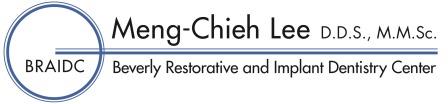 Authorization for release of dental records and dental radiographsDate____________________________Dr._____________________________________________________________________Dentist from who you are requesting x-rays.I, _____________________________________________________________________,       Please print, patient name or guardian name if under 18, hereby authorize the release of _____________________________________________’sPatient, please printdental records and dental radiographs to:Beverly Restorative and Implant Dentistry CenterDr. Meng-Chieh Lee D.D.S.100 Cummings Center Suite 128-QBeverly, Ma 01915978-232-9003		 E-mail: roz@braidc.comPatient signature ________________________________ Date___________________________(Guardian signature if under 18)Please forward the appropriate records and radiographs preferable by e- mail or postal mail if necessary so they will be available for my appointment on________________________  at the BRAIDC office.Thank you